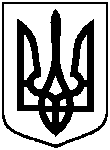 СУМСЬКА МІСЬКА ВІЙСЬКОВА АДМІНІСТРАЦІЯСУМСЬКОГО РАЙОНУ СУМСЬКОЇ ОБЛАСТІНАКАЗ04.12.2023   		                  м. Суми		          № 60 - СМР Розглянувши звернення Виконавчого комітету Сумської міської ради  від 14 листопада 2023 року № 1652/03.02.-08, з метою забезпечення ефективного використання та обслуговування майна, відповідно до статей 327, 328 Цивільного кодексу України,  керуючись пунктом 12 частини 2 та пунктом 8 частини 6 статті 15 Закону України «Про правовий режим воєнного стану»,НАКАЗУЮ:1. Зарахувати до комунальної власності Сумської міської територіальної громади майно, отримане в якості гуманітарної допомоги, а саме: китайські лампочки Е 27 в кількості 3900 шт. за ціною 39,20 грн/шт. на загальну суму 152880,00 грн.2.  Виконавчому комітету Сумської міської ради здійснити приймання майна, зазначеного в пункті 1 цього рішення, на балансовий облік у порядку, визначеному чинними нормативно-правовими актами.3. Організацію виконання цього рішення покласти на начальника Управління комунального майна Сумської міської ради (Дмитренко С.М.).4. Контроль за виконанням цього наказу покласти на керуючого справами Виконавчого комітету Сумської міської ради (Павлик Ю.А.).Начальник                                                    		             Олексій ДРОЗДЕНКОПро надання згоди на зарахування до комунальної власності Сумської міської  територіальної громади майна, отриманого в якості гуманітарної допомоги